Analyze	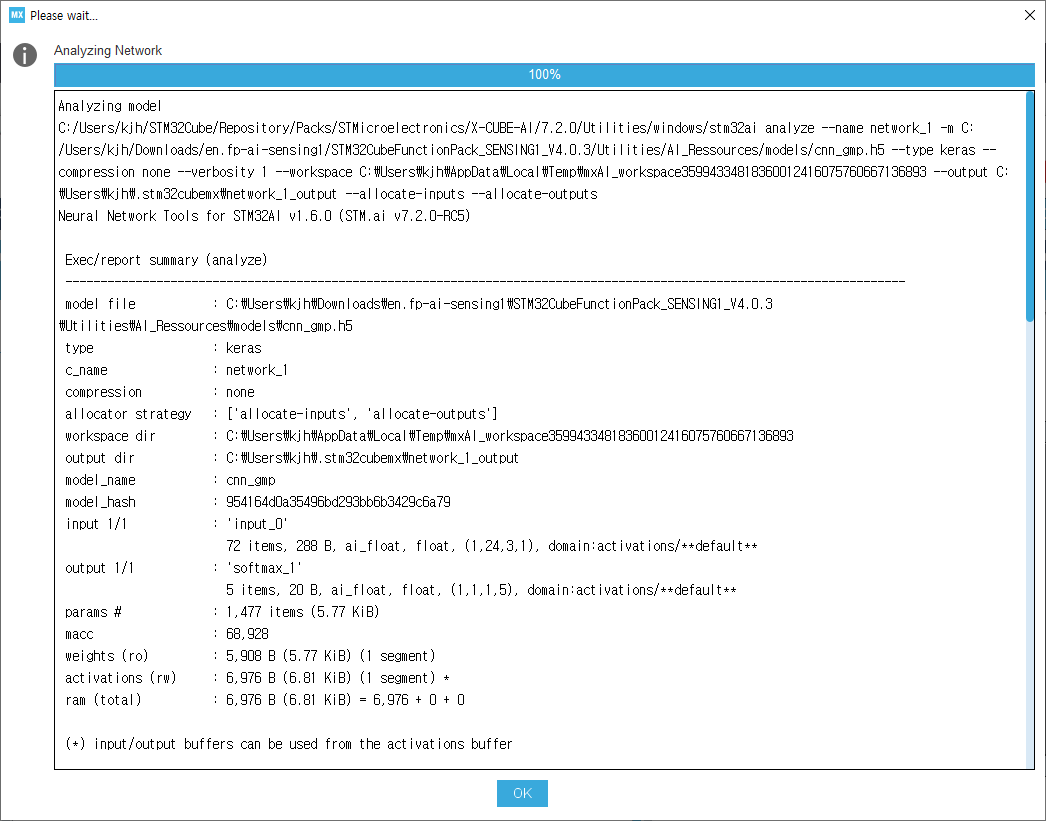 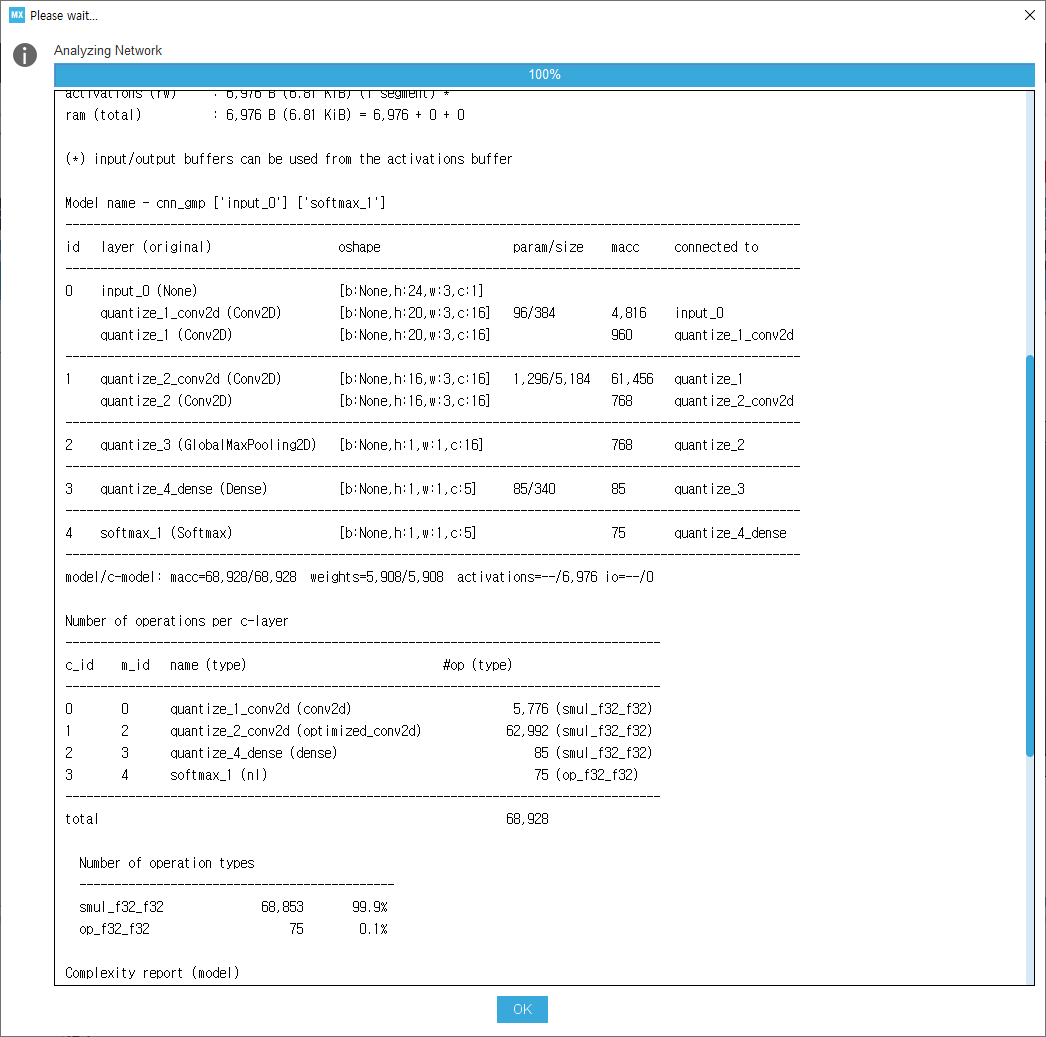 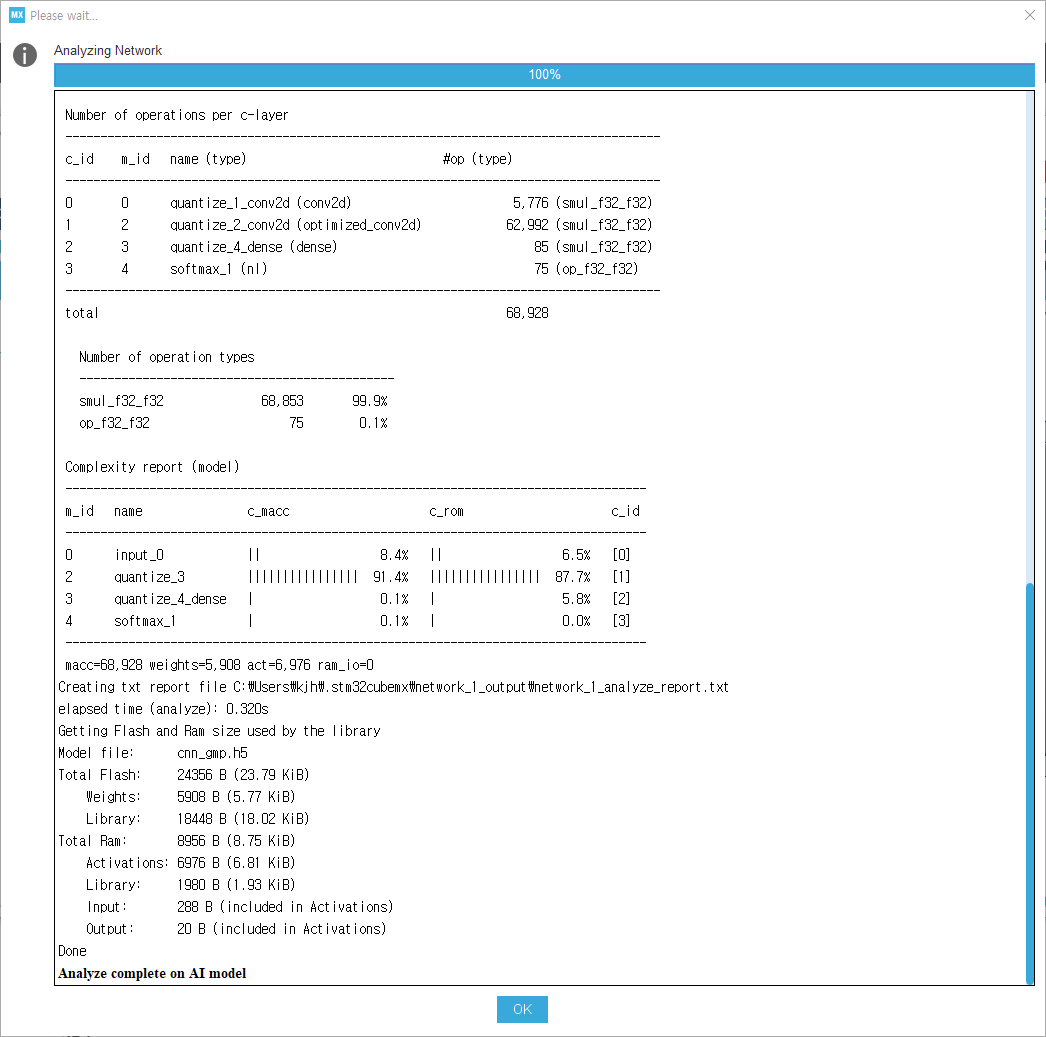 Graph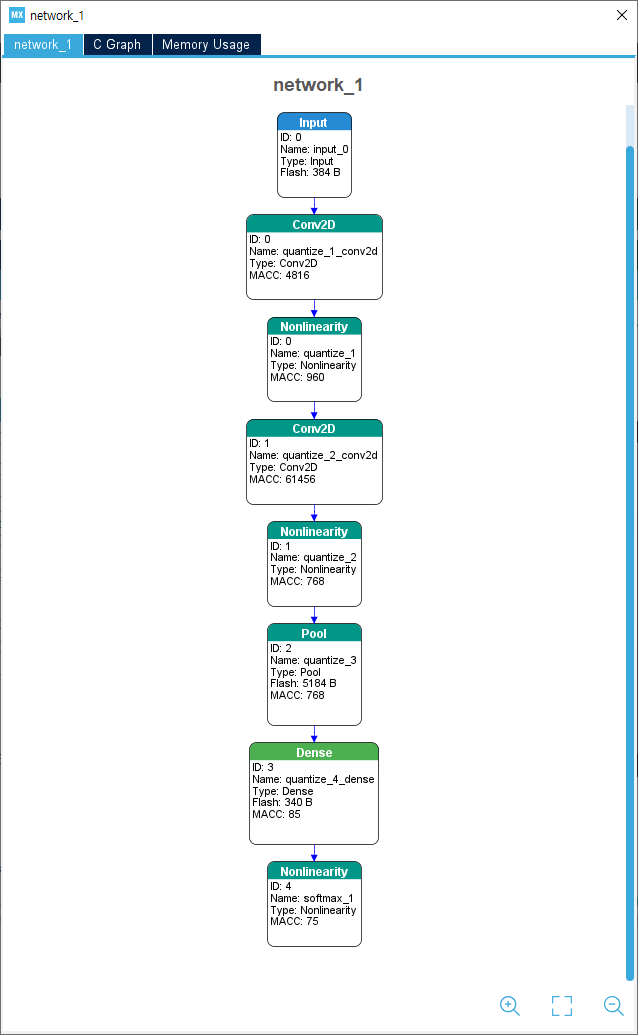 